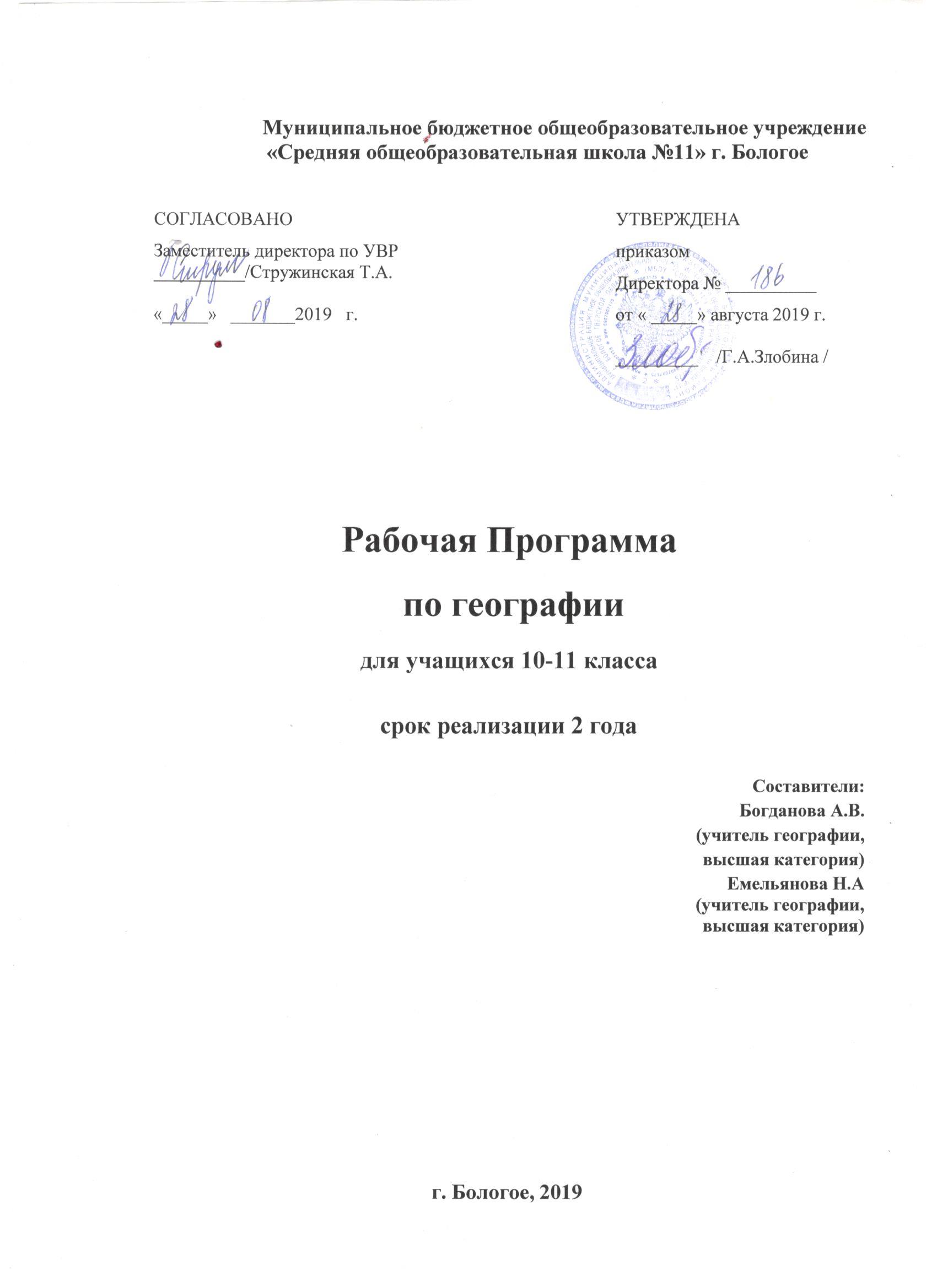  Пояснительная запискаИзучение географии на базисном уровне среднего (полного) общего образования направлено на достижение следующих целей:освоение системы географических знаний о целостном, многообразном и динамично изменяющемся мире, взаимосвязи природы, населения и хозяйства на всех территориальных уровнях, географических аспектах глобальных проблем человечества и путях их решения; методах изучения географического пространства, разнообразии его объектов и процессов;овладение умениями сочетать глобальный, региональный и локальный подходы для описания и анализа природных, социально-экономических и геоэкологических процессов и явлений;развитие познавательных интересов, интеллектуальных и творческих способностей посредством ознакомления с важнейшими географическими особенностями и проблемами мира, его регионов и крупнейших стран;воспитание патриотизма, толерантности, уважения к другим народам и культурам; бережного отношения к окружающей среде;использование в практической деятельности и повседневной жизни разнообразных географических методов, знаний и умений, а также географической информации.Рабочая программа по географии составлена на основе следующих документов:Закон РФ «Об образовании» №  3266-1 ФЗ  от 10.07.1992 г. с последующими изменениями.Приказ Министерства образования РФ от 05 марта 2004 года № 1089 «Об утверждении федерального компонента государственных образовательных стандартов начального, основного общего и среднего (полного) образования»;Приказ Министерства образования РФ от 09 марта 2004 года №1312 «Об утверждении федерального базисного учебного плана и примерных учебных планов для общеобразовательных учреждений РФ, реализующих программы общего образования»;Приказ Министерства образования от 2008 года «О внесении изменений в федеральный базисный учебный план и примерные учебные планы для образовательных учреждений РФ, реализующих программы общего образования, утверждённые приказом Министерства образования РФ от 09 марта 2004 года №1312 «Об утверждении федерального базисного плана и примерных учебных планов для общеобразовательных учреждений РФ, реализующих программы общего образования»;Приказ Министерства образования и науки РФ от 24.12.2010 г. №822 «Об утверждении федеральных перечней учебников, рекомендованных (допущенных) к использованию в общеобразовательном процессе в образовательных учреждениях, реализующих образовательные программы общего образования и имеющих государственную аккредитацию, на 2011/2012 учебный год»;Закон РФ «Об образовании» №  3266-1 ФЗ  от 10.07.1992 г. с последующими изменениями.Программа среднего (полного) образования по географии. Базовый уровень: авторская программа по географии 6-10 кл. / Под редакцией В.И. Сиротина. – М.: Дрофа, 2008. Авторские методические рекомендации к учебнику В.П. Максаковского «Экономическая и социальная география мира» 10 класс. М., «Просвещение», 2009. (Допущены Министерством образования РФ в качестве методических рекомендаций по использованию учебника для 10 класса при организации изучения предмета на базовом уровне).      Этот курс обобщает географические знания, полученные обучающимися в основной школе, и рассматривает географические аспекты важнейших проблем современности как в общем, глобальном масштабе, так и на региональном уровне.   Основной целью изучения данного курса является сохранение и углубление тех знаний, которые уже есть у обучающихся о географии России и географии современного мира. Содержание учебного материала охватывает все аспекты содержания школьной географии основной школы и предполагает их на новом качественном уровне в условиях среднего (полного) общего образования.   Данный курс географии можно назвать курсом для всех, вне зависимости от выбранного профиля обучения.   Рабочая программа конкретизирует содержание блоков образовательного стандарта, дает распределение учебных часов по крупным разделам курса и последовательность их изучения.      Предмет география входит в образовательную область «Обществознание». Федеральный базисный учебный план для общеобразовательных учреждений РФ отводит 35 учебных часов для обязательного изучения географии в 10 классе и 34 учебных часов в 11 классе средней школы из расчета 1 учебный час в неделю. Формой организации образовательного процесса является урок. Технологии обучения:беседа; рассказ; инструктаж; демонстрация; работа с книгой; демонстрация плакатов, схем, таблиц, диаграмм, моделей; использование технических средств; практические задания;лекция;семинар;групповая работа по заранее выбранной проблеме;защита проектов;подготовка рефератов.   Механизмы формирования ключевых компетенций обучающихся:отбор информации;систематизация информации;использование компьютера;ресурсы сети Интернет;презентации;работа с текстом;работа с атласом, картой, глобусом.   Виды и формы контроля:индивидуальный опросфронтальный опроссамостоятельная работа тестпрактическая работаПланируемый уровень подготовки выпускниковВ результате изучения географии на базовом уровне обучающийся должен знать/пониматьОсновные географические понятия  и термины; традиционные и новые методы географических исследований;Особенности размещения основных видов природных ресурсов, из главные местонахождения и территориальные сочетания; численность и динамику населения мира, отдельных регионов и стран, их этногеографическую специфику; различия в уровне и качестве  жизни населения, основные направления миграций; проблемы современной урбанизации;Географические аспекты отраслевой и территориальной структуры мирового хозяйства, размещения его основных отраслей; географическую специфику отдельных стран и регионов, их различия по уровню социально-экономического развития, специализации в системе международного географического разделения труда; географические аспекты глобальных проблем человечества;Особенности современного геополитического и геоэкономического положения России, ее роль в международном географическом разделении труда;уметьа) Определять и сравнивать по разным источникам информации географические тенденции развития природных, социально-экономических и геоэкологических объектов, процессов и явлений;б) Оценивать и объяснять ресурсообеспеченность отдельных стран и регионов мира, их демографическую ситуацию, уровни урбанизации и территориальной концентрации населения и производства, степень природных, антропогенных и техногенных изменений отдельных территорий;в) Применять разнообразные источники географической информации для проведения наблюдений за природными, социально-экономическими и геоэкологическими объектами, процессами и явлениями, их изменениями под влиянием разнообразных факторов;г) Составлять комплексную географическую характеристику регионов и стран мира; таблицы, картосхемы, диаграммы, простейшие карты, модели, отражающие географические закономерности различных явлений и процессов, их территориальные взаимодействия;д) Сопоставлять географические карты различной тематики;Использовать приобретенные знания и умения в практической деятельности и повседневной жизни для:Выявления и объяснения географических аспектов различных текущих событий и ситуаций;Нахождения и применения географической информации, включая карты, статистические материалы, геоинформационные системы и ресурсы Интернета; правильной оценки важнейших социально-экономических событий международной жизни, геополитической и геоэкономической ситуации в России, других странах и регионах мира, тенденций их возможного развития;Понимания географической специфики крупных регионов и стран мира в условиях глобализации, стремительного развития международного туризма и отдуха, деловых и образовательных программ, различных видов человеческого общения.Курс изучается с использованием УМК:Учебник: География. Экономическая и социальная география мира 10 кл.: учеб. Для общеобразоват. Учреждений / В.П. Максаковский. – 17 – е изд. – М.: Просвещение, 2009. – 397 с.: ил., карт. – ISBN 978-5-09-021776-7Географический атлас. 10 класс. – М.: Дрофа, Сиротин В.И. 2006Максаковский В.П.  Экономическая и  социальная география мира: 10 класс. Рабочая тетрадь  с комплектом контурных карт. – М.: Дрофа, 2012Сиротин В.И. Практические работы по географии и методика их выполнения (6 – 10 классы): Пособие для учителя. – М.: АРКТИ, 2000Жижина Е.А., НикитинаН.А. Поурочные разработки по географии: 10 класс. – М.: ВАКО, 2006                                          Содержание рабочей программыТема 1. Введение в социальную и экономическую географию мира.Тема 2. Политическая карта мира (5 часа)Тема 3. Природные  ресурсы Земли (6 часов)Тема 2. География населения мира (7 часов)Тема 5. НТР  и Мировое хозяйство.  (16 часов)Тема 7. Глобальные проблемы человечества. (2)                                                     Зарубежная Европа (7часов)Зарубежная Азия. Австралия  (10 часа)Африка (3 часа)Латинская Америка (4часа) Северная Америка (7 часа)Оценочные практические работыСоставление систематизирующей таблицы «Государственный строй стран мира».Характеристика политико-географического положения страны. Его изменение во времени.Оценка ресурсообеспеченности отдельных стран (регионов) мира.Составление сравнительной оценки трудовых ресурсов стран и регионов мира.Сравнительная характеристика ведущих факторов размещения производительных сил.Составление экономико-географической характеристики одной из отраслей промышленности мира.Составление сравнительной экономико-географической характеристики двух стран «большой восьмерки».Отражение на картосхеме международных экономических связей Японии.Составление картосхемы, отражающей международные экономические связи Австралийского Союза, объяснение полученного результата.Составление картосхемы районов загрязнения окружающей среды США, выявление источников загрязнений, предложение путей решения экологических проблем.Составление характеристики Канады.Формы контроля уровня достижений учащихся и критерии оценивания различных видов работ.Письменные  - правильный ответ – 1 балл Устные – в зависимости от качества проявления основных знаний, умений и навыков.Практические работы и самостоятельные работы (по Сиротину В.И) .отметка «5»Работа выполнена в полном объёме с соблюдением необходимой последовательности. Обучающие работали полностью самостоятельно: подобрали необходимые для выполнения предлагаемых работ источники знаний, показали необходимые для проведения практических и самостоятельных работ теоретические знания, практические умения и навыки. Работа оформлена аккуратно, в оптимальной для фиксации результатов форме. Форма фиксации материалов может быть предложена учителем или выбрана самими учащимися.  отметка «4»Практическая или самостоятельная работа выполнена учащимися в полном объёме и самостоятельно. Допускается отклонение от необходимой последовательности выполнения, не влияющее на правильность конечного результата (перестановка пунктов типового плана при характеристике отдельных территорий или стран и т. д.). Использованы указанные учителем источники знаний, включая страницы атласа, таблицы из приложения к учебнику, страницы из статистических сборников. Работа показала знание основного теоретического материала и владения умениями, необходимыми для самостоятельного выполнения работы. Допускаются неточности и небрежность в оформлении результатов работы. отметка «3»Практическая работа выполнена и оформлена учащимися с помощью учителя или хорошо подготовленных и уже выполнивших на «отлично» данную работу учащихся. На выполнение работы затрачено много времени (можно дать возможность доделать работу дома). Учащиеся показали знания теоретического материала, но  испытывали затруднения при самостоятельной работе с картами атласа, статистическими материалами, географическими инструментами.  Отметка «2»Выставляется в том случае, когда учащиеся оказались неподготовленными к выполнению этой работы. Полученные результаты не позволяют сделать правильных выводов и полностью расходятся с поставленной целью. Обнаружено плохое знание теоретического материала и отсутствие необходимых умений. Руководство и помощь со стороны учителя и хорошо подготовленных учащихся неэффективны из-за плохой подготовки учащегося.                        Учебно-тематический план 10 классСписок литературы:Максаковский В.П. Экономическая и социальная география мира. Учебник для 10 класса М., «Просвещение», .Максаковский В.П. Новое в мире. Цифры и факты. Дополнение глав к учебнику для 10 класса М., «Дрофа», .Максаковский В.П. Методическое пособие по экономической  социальной географии мира 10 класс. М., «Просвещение», .Атлас «Экономическая и социальная география мира» 10 класс с комплектом контурных карт, М. 7В.П.Максаковский «Рабочая тетрадь по географии» 10 класс, пособие для учащихся образовательных учреждений, М., «Просвещение» 2009.Мультимедийнаяе обучающая программа: География 10 класс. Экономическая и социальная география мираДополнительная литератураКузнецов А.П. География. Население и хозяйство мира. 10 кл.: М,: Дрофа, 2003Гладкий Ю.Н., Лавров С.Б. Экономическая и социальная география мира: Проб. учеб. Для 10 кл.сред. шк. – М.: Просвещение, 199Желтиков В.П. Экономическая география. Серия «Учебник и учебные пособия». Ростов н/Д: Феникс, 2003ИКТЭлектронный  учебник «География» 10 клРепетитор Кирилла и Мефодия для подготовки к ЕГЭРепетитор для подготовки к ЕГЭМультимедийные презентацииИнтернет-ресурсы:http://worldgeo.ru. Географический интернет-проект, содержащий сведения о странах мираhttp://geo.1september.ru. Электронная версия газеты "География", выпускаемой издательским домом "Первое сентября"http://www.mineral.ru/Facts/stat/index.html.. Раздел «Мировая статистика» сайта информационно-аналитического центра «Минерал»
https://www.cia.gov/library/publications/the-world-factbook/index.html. Данные по населению и экономике стран мира.  http://www.census.gov/ipc/www/idb/informationGateway.php. Статистические данные по населению стран мира (численность населения, половой состав населения, рождаемость, смертность, механический прирост населения); возможность построения половозрастных пирамид по каждой стране с 1950 года. На основании прогноза представлены данные до 2050 года. http://www.migrationinformation.org/datahub. Сравнительные данные миграции в странах мира, карта миграций в мире.  http://www.demographia.ru.  Данные о демографической ситуации в России и мире, статьи о демографической политике в России и мире. Сайт на русском языке.http://www.multitran.ru/c/m.exe?a=110&t=4051230_2_1&sc=0http://hdr.undp.org/en/statistics.  Индекс человеческого развития для стран мира, деление стран на основе ИЧР, методика расчетаЛитература для ученикаОсновная литература1.Максаковский В.П. Экономическая и социальная география мира: учебник для 10 класса. – М.: Просвещение, 2008. – 398 с. (2007,2008,2009,2010) 2.Атлас «Экономическая и социальная география мира» для 10 класса - М.: Федеральная служба геодезии и картографии 	России.( 2007,2008,2009,2010 гг) Дополнительная  литература1.Максаковский, В.П. Географическая картина мира: В 2 кн. Кн 1: Общая характеристика мира. – М.: Дрофа, 2006.  2.Максаковский, В.П. Географическая картина мира: В 2 кн. Кн 2: Региональная характеристика мира. – М.: Дрофа, 2006. 3.Холина, В.Н. География для школьников и абитуриентов: политическая карта мира: пособие для учащихся / В.Н. Холина, А.С. Намов. – М.:Просвещение, 2004. - 305 с. Литература для учителяОсновная литература1.Экономическая и социальная география мира. 10 класс.Часть 1. Общая характеристика мира:поурочные планы на основе учебника В.П.Максаковского /автор-сост. О.И.Ануфриева. – Волгоград: Учитель, 2005. – 144 с.2. Экономическая и социальная география мира. 10 класс.Часть 2. Общая характеристика мира (поурочное планирование) на основе учебника В.П.Максаковского /автор-сост. О.И.Ануфриева. – Волгоград: Учитель, 2005. – 168 с.3. Современный урок географии. Часть 3: Методические разработки уроков в 10 классе/ Под ред. И.И. Бариновой. - М.: Школа-пресс, 2002 - 128с. ("География в школе". Библиотека журнала. Вып. 6).4.Аксенова, М.Ю. Россия в современном мире: статистический материал в помощь учителям ггеографии / М.Ю. Аксенова, Е.В. Храмова; под ред.           В.В. Зарубиной. - Ульяновск УИПКПРО, 2008. - 20 с. 5. Единый государственный экзамен. География. Наиболее трудные задания . (на основе демонстрационного материала). - Ульяновск: УИПКПРО, 2008. - 8 с.6. Контрольный измерительный материал ЕГЭ. 2009. География.Перечень  географической номенклатурыСтраны монархии:Андорра, Бельгия, Ватикан, Великобритания, Дания, Испания, Лихтенштейн, Люксембург, Монако, Нидерланды, Норвегия, Швеция, Бахрейн, Бруней, Бутан, Иордания, Камбоджа, Катар, Кувейт, Малайзия, Непал, Оман, Объединенные Арабские Эмираты, Саудовская Аравия, Таиланд, Япония, Лесото, Марокко, Свазиленд, Тонга.Страны с федеративным устройством:Россия, ФРГ, Бельгия, Швейцария, Австрия, Сербия и Черногория, Малайзия, Бангладеш, Мьянма, Пакистан, Объединенные Арабские Эмираты, Нигерия, Эфиопия, ЮАР,  США, Канада, Мексика, Венесуэла, Бразилия, Аргентина, Австралия (Австралийский Союз).Внутриконтинентальные страныШвейцария, Австрия, Чехия, Словакия, Венгрия, Монголия, Непал, Афганистан, Боливия, Парагвай, Мали, Чад, Нигер, ЦАР, Замбия, Зимбабве, Ботсвана, Уганда и др.Типология стран:Развитые страны:«Большая семерка», малые европейские страны, внеевропейские страны (с переселенческим капитализмом)Развивающиеся страны:Ключевые, Новые индустриальные, Нефтеэкспортирующие, отсталые страны мира.Страны, добившиеся независимости после Второй мировой войны:Азия: Корея, Вьетнам, Индонезия, Иордан, Ливан, Сирия, Филиппины, Индия, Пакистан, Мьянма, Израиль, Шри-Ланка, Лаос, Камбоджа, Малайзия, Кипр, Кувейт, Йемен, Мальдивы, Сингапур, Бахрейн, Катар, ОАЭ, Бангладеш, Бруней, Восточный Тимор.Африка: Ливия, Тунис, Судан, Гана, ЦАР, Гвинея, Кот-д'Ивуар, Буркина-Фасо, Габон, Бенин, Камерун, ДР Конго, НР Конго, Мавритания, Мали, Мадагаскар, Нигер, Нигерия, Сенегал, Сомали, Того, Чад, Сьерра-Леоне, Танзания, , Алжир, Бурунди, Руанда, Уганда, Кения, Замбия, Малави, Гамбия, Ботсвана, Лесото, Маврикий, Свазиленд, Экваториальная Гвинея, Гвинея-Бисау, Мозамбик, Кабо-Верде, Сан-Томе и Принсипи,  Коморские острова, Ангола, Сейшельские острова, Джибути, Зимбабве, Намибия, Эритрея.Америка: Гайана, Барбадос, Багамы, Гренада, Суринам, Доминика, Сент-Люсия,  Сент-Винсент и Гренадины, Белиз, Антигуа и Барбуда, Сент-Китс и Невис.Океания: Науру, Тонга, Фиджи, Папуа—Новая Гвинея Соломоновы острова, Тувалу, Кирибати, Вануату, Федеративные штаты Микронезии (Каролинские острова), Маршаловы острова, Палау.Европа: Мальта.Зарубежная Европа:Каменноугольные бассейны: Рурский, Верхне-Силезский.Нефтегазоносный бассейн: Североморский.Железорудный бассейн: Лотарингский.Промышленность: Автомобилестроение: Франция, ФРГ, Швеция.Химическая: ФРГКрупнейшие морские порты: Лондон, Роттердам, Гамбург, Антверпен, Гавр, Марсель, Генуя.Высокоразвитые районы: Лондонский, Парижский, южный район ФРГ (Штутгарт, Мюнхен), «промышленный треугольник» Италии (Милан—Турин—Генуя)Старопромышленные районы: Рурский, Саар (ФРГ), Ланкашир, Йоркшир, западный Мидленд, Южный Уэльс (Великобритания), Северный район, Эльзас, Лотарингия (Франция), Верхне-Силезский (Польша), Остравский (Чехия).Столицы стран Европы.Зарубежная Азия и Австралия:Страны и столицыГорода: Шанхай, Осака, Мамбаи, Сидней, МельбурнАфрика:Страны и столицы.Монокультуры стран: Ангола, Ботсвана, Бурунди, Габон, Гамбия, Гвинея, Гвинея-Бисау, Замбия, Коморские острова, Либерия, Ливия, Мавритания, Малави, Мали, Нигер, Нигерия, Руанда, Сьерра-Леоне, Уганда, Чад, Эфиопия.США и Канада:Страны и столицы.Мегалополисы: Босваш, Чипитс, Сансан.Нефтяные штаты: Аляска, Техас, Канзас, Калифорния.Крупнейшие центры: Детройт, Хьюстон, Лос-Анджелес, Нью-Йорк, Балтимор, Бостон и др.Латинская Америка:Страны и столицы.Производители:Бананы: Бразилия, Коста-Рика, Колумбия, Эквадор, Мексика.Сахар: КубаКофе: Бразилия, КолумбияМясо и пшеница: АргентинаГорода: Сан-Паулу, Рио-де-ЖанейроКрупнейшие городские агломерации мира:Токио, Мехико, Мумбаи, Сан-Паулу, Нью-Йорк, Москва и др.Десять мировых центров:Северная Америка, Западная Европа, Китай и др.Страны –лидеры по промышленному производству в мире:США, Китай, Япония, Германия, Россия и др.Великие горнодобывающие страны мира:США, Канада, Австралия, ЮАР, Россия, Китай, Бразилия, Индия.Страны с узкой специализацией по добыче сырья:Медные руды: Чили, Перу, Замбия.Олово: Малайзия.Бокситы: Гвинея, Ямайка.Фосфориты: Марокко.Календарно-тематический план10 класс 11 классЭлементы обязательного минимума образованияТребования к уровню подготовки обучающихсяТребования к уровню подготовки обучающихсяЭлементы обязательного минимума образованияЗнатьУметьПоложение географии в системе наук. Традиционные и новые методы географических исследований. Географическая карта – особый источник информации о действительности. Географическая номенклатура.Структуру  современной географии, методы изучения, источники географической географииПрименять различные источники географической информацииЭлементы обязательного минимума образованияТребования к уровню подготовки обучающихсяТребования к уровню подготовки обучающихсяЭлементы обязательного минимума образованияЗнатьУметьПонятие «политическая карта мира». Периоды формирования политической карты мира. Современная политическая карта мира. Количественные и качественные сдвиги на карте мира. Многообразие стран на политической карте мира.Государство – главный объект политической карты. Территория и границы государства. Форма правления. Государственный строй. Типы государств. Политическая география и геополитика. Политическая организация мира. ООН – массовая и авторитетная международная организация. Россия в зеркале геополитики.Этапы формирования политической карты мира, формы правления, государственный строй, типологию стран на политической карте мира.Составлять развернутый план доклада, сообщения, строить диаграммы, таблицы, графики на основе статистических данных и делать на их основе выводы; составлять презентации; участвовать в обсуждении проблемных вопросов.Элементы обязательного минимума образованияТребования к уровню подготовки обучающихсяТребования к уровню подготовки обучающихсяЭлементы обязательного минимума образованияЗнатьУметьНеобходимость знания географии прошлого. Научные методы восстановления прошлого географической среды. Начало освоения человеком планеты Земля. Изменение характера связей человека с природной средой на протяжении его истории. Сельскохозяйственная и промышленная революция. Современные масштабы освоения планеты. Освоение новых территорий и акваторий. Оптимизация человеческого воздействия на природную среду. Природные ресурсы. Роль природных ресурсов в жизни общества. Природно-ресурсный потенциал. Классификация природных ресурсов. Ресурсообеспеченность стран мира. Применение ресурсосберегающих и энергосберегающих технологий в мире и России. Малоотходная технология. Различные виды природных ресурсов их характеристика. Виды природопользования. Особо охраняемые природные территории. Экологическая политика.Особенности размещения основных видов природных ресурсов, их главные месторождения и территориальные сочетания.Определять и сравнивать по разным источникам информации географические тенденции развития природных, социально-экономических и геоэкологических объектов, процессов и явлений; оценивать и объяснять ресурсообеспеченность отдельных стран и регионов мира.Элементы обязательного минимума образованияТребования к уровню подготовки обучающихсяТребования к уровню подготовки обучающихсяТребования к уровню подготовки обучающихсяЭлементы обязательного минимума образованияЗнатьУметьУметьДемографическая история человечества. Динамика численности населения. Демографический взрыв. Теория и фазы демографического перехода. Воспроизводство населения. Демографическая политика. Этническая и языковая мозаика. Этнический состав населения. Языковой состав. Возрастной и половой состав населения мира. Половозрастная пирамида. Показатели качества населения. Занятость населения. Экономически активное население. Проблема безработицы и ее географические особенности. Рынок труда. Средняя плотность населения Земли. Города – главная форма расселения людей. Урбанизация, агломерация, Мегалополис. Сельское расселение. Типы сельских поселений. Миграции населения. Виды миграций. Причины миграций. География международных миграций.Численность и динамику населения мира, отдельных регионов и стран, их этногеографическую специфику; различия в уровне и качестве жизни населения, основные направления миграций; проблемы современной урбанизации.Численность и динамику населения мира, отдельных регионов и стран, их этногеографическую специфику; различия в уровне и качестве жизни населения, основные направления миграций; проблемы современной урбанизации.Определять и сравнивать по разным источникаминформации географические тенденции развития природных, социально - экономических и геоэкологических объектов, процессов и явлений; оценивать и объяснять демографическую ситуацию, уровни урбанизации и территориальной концентрации населения.Элементы обязательного минимума образованияТребования к уровню подготовки обучающихсяТребования к уровню подготовки обучающихсяЭлементы обязательного минимума образованияЗнатьУметьМировая экономика как система взаимосвязанных национальных хозяйств. Секторы мировой экономики. Отраслевая структура экономики. Территориальная структура экономики. Глобализация мировой экономики. Основное содержание  научно-технической революции на современном этапе. Международное разделение труда - высшая форма географического разделения труда. Факторы, определяющие размещение экономики. Промышленность мира. Основные промышленные очаги и центры мира. Проблемы и перспективы развития промышленности.Сельское хозяйство, его роль в мировой экономике. Внутриотраслевой состав. Межотраслевые связи.Транспорт и сфера услуг. Их роль в развитии и размещении мировой экономики. Транспорт и НТР. Мировая транспортная система. Сфера услуг. Структура сферы услуг.Мировые экономические связи. Экономическая интеграция. Интеграционные союзы мира. Экономическая интеграция и Россия.Географические особенности отраслевой и территориальной структуры мирового хозяйства, размещение его основных отраслей. Оценивать и объяснять территориальную концентрацию производства, степень природных, антропогенных и техногенных изменений отдельных территорий.Элементы обязательного минимума образованияТребования к уровню подготовки обучающихсяТребования к уровню подготовки обучающихсяЭлементы обязательного минимума образованияОценивать и объяснятьсоставлятьПонятие о глобальных проблемах человечества. Классификация глобальных проблем. Глобалистика. Роль географии в изучении глобальных проблем.Проблема отсталости стран. Продовольственная проблема. Проблема здоровья и долголетия. Энергетическая и сырьевая проблема. Экологические проблемы и устойчивое развитие общества.Экологические ситуации в отдельных странах и регионах; тенденции и пути развития современного мира, выявлять взаимосвязи глобальных проблем человечестваЭлементы обязательного минимума образованияТребования к уровню подготовки обучающихсяТребования к уровню подготовки обучающихсяТребования к уровню подготовки обучающихсяЭлементы обязательного минимума образованияОценивать и объяснятьсоставлятьсоставлятьГеографическое положение и состав региона. Традиционные субрегионы Зарубежной Европы. Политическая карта. Государственный строй. Природные условия и ресурсы. Население: демографическая ситуация и проблемы воспроизводства. Особенности урбанизации. Крупнейшие городские агломерации. Традиции культуры.Экономика: промышленность, ее главные отрасли и их география,  крупнейшие промышленные центры. Высокоэффективное сельское хозяйство. Транспорт. Мировые центры туризма.Ресурсообеспеченность отдельных стран Зарубежной  Европы, их демографическую ситуацию, уровни урбанизации и территориальной концентрации населения и производства, степень природных, антропогенных и техногенных изменений отдельных территорий.Ресурсообеспеченность отдельных стран Зарубежной  Европы, их демографическую ситуацию, уровни урбанизации и территориальной концентрации населения и производства, степень природных, антропогенных и техногенных изменений отдельных территорий.Комплексную географическую характеристику стран Зарубежной  Европы: таблицы, картосхемы,Элементы обязательного минимума образованияТребования к уровню подготовки обучающихсяТребования к уровню подготовки обучающихсяЭлементы обязательного минимума образованияОценивать и объяснятьсоставлятьГеографическое положение. Состав региона. Природное своеобразие и ресурсы. Население. Этническое разнообразие, урбанизация. Родина мировых религий. Особенности культуры. Особенности развития экономики. Новые индустриальные страны. Охрана окружающей среды и экологические проблемы.Китай. Япония. Индия. Австралия.  Особенности стран.Ресурсообеспеченность отдельных стран региона, их демографическую ситуацию, уровни урбанизации и территориальной концентрации населения и производства, степень природных, антропогенных и техногенных изменений отдельных территорий.Комплексную географическую характеристику стран Зарубежной Азии.Элементы обязательного минимума образованияТребования к уровню подготовки обучающихсяТребования к уровню подготовки обучающихсяЭлементы обязательного минимума образованияОценивать и объяснятьсоставлятьСостав региона. Географическое положение. Природные условия и ресурсы. Население: этническая пестрота, высокая рождаемость. Преобладающие религии. Отрасли сельского хозяйства и промышленности. ЮАР – единственное экономически развитое государство Африки.Ресурсообеспеченность отдельных стран региона, их демографическую ситуацию, уровни урбанизации и территориальной концентрации населения и производства, степень природных, антропогенных и техногенных изменений отдельных территорий.Комплексную географическую характеристику стран  Африки.Элементы обязательного минимума образованияЭлементы обязательного минимума образованияТребования к уровню подготовки обучающихсяТребования к уровню подготовки обучающихсяЭлементы обязательного минимума образованияЭлементы обязательного минимума образованияОценивать и объяснятьсоставлятьГеографическое положение. Панамский канал и его значение. Политическая карта региона. Природные условия и ресурсы. Население. Экономика: современные экономические преобразования, структура экономики, отрасли ее специализации. Регионы Латинской Америки: Карибский, Атлантический, регион Андских стран. Особенности их развитияРесурсообеспеченность отдельных стран Латинской Америки, их демографическую ситуацию, уровни урбанизации и территориальной концентрации населения и производства, степень природных, антропогенных и техногенных изменений отдельных территорий.Ресурсообеспеченность отдельных стран Латинской Америки, их демографическую ситуацию, уровни урбанизации и территориальной концентрации населения и производства, степень природных, антропогенных и техногенных изменений отдельных территорий.Комплексную географическую характеристику стран Латинской Америки; таблицы, картосхемы, диаграммы, отражающие географические закономерности различных явлений и процессов, их территориальные взаимодействия.Элементы обязательного минимума образованияТребования к уровню подготовки обучающихсяТребования к уровню подготовки обучающихсяЭлементы обязательного минимума образованияОценивать и объяснятьсоставлятьСША. Территория. Географическое положение. Природные условия и ресурсы. Государственный строй. Особенности населения. Экономика США – витрина рыночной экономики. Ведущее место в мировой экономике. Основные отрасли промышленности и их география. Промышленные пояса. Главные отрасли сельского хозяйства. Транспортная система США. Внешнеэкономические связи. Внутренние различия. Канада. Особенности территории. Особенности развития экономики. Высокоразвитые регионы. Регионы нового освоения. Малоосвоенные территории.Ресурсообеспеченность отдельных стран Англоязычной Америки, их демографическую ситуацию, уровни урбанизации и территориальной концентрации населения и производства, степень природных, антропогенных и техногенных изменений отдельных территорий.Комплексную географическую характеристику стран Англоязычной Америки; таблицы, картосхемы, диаграммы, отражающие географические закономерности различных явлений и процессов, их территориальные взаимодействия.Тесты0-49% - «2»50-69% - «3»70-89% - «4»90-100% - «5»№ п/пСодержание учебного материалаВведение (1 час)Введение (1 час)Экономическая и социальная география как наука, её место в системе географических наукЧасть 1. Общая характеристика мира (часов)Часть 1. Общая характеристика мира (часов)Тема 1. Современная политическая карта мира (5 часов)Тема 1. Современная политическая карта мира (5 часов)Многообразие стран современного мираМеждународные отношения и политическая карта мираГосударственный строй стран мира. Практическая работа № 1 «Составление систематизирующей таблицы «Государственный строй стран мира»Политическая география. Практическая работа №2 «Характеристика политико-географического положения страны»Обобщающее повторение по теме: «Политическая карта мира»Тема 2. География мировых природных ресурсов. Загрязнение и охрана окружающей среды (6 часов)Тема 2. География мировых природных ресурсов. Загрязнение и охрана окружающей среды (6 часов)Взаимодействие общества и природыМировые природные ресурсыМировые природные ресурсыМировые природные ресурсы. Практическая работа №3 «Оценка ресурсообеспеченности отдельных стран (регионов) мира»Загрязнение и охрана окружающей среды. Географическое ресурсоведение и геоэкологияОбобщающее повторение по теме: «География мировых природных ресурсов»Тема 3. География населения мира (7 часов)Тема 3. География населения мира (7 часов)Численность и воспроизводство населенияЧисленность и воспроизводство населенияСостав (структура) населенияНациональный и религиозный состав населенияРазмещение и миграции населения. Практическая работа №4 «Сравнительная оценка трудовых ресурсов стран и регионов мира»Городское и сельское населениеОбобщающее повторение по теме: «География населения мира»Тема 3. Научно-техническая революция и мировое хозяйство (4 часов)Тема 3. Научно-техническая революция и мировое хозяйство (4 часов)Научно-техническая революцияМировое хозяйствоОтраслевая и территориальная структура мирового хозяйства Факторы размещенияОбобщающее повторение по теме: «НТР и мировое хозяйство»Тема 4. География отраслей мирового хозяйства (12 часов)Тема 4. География отраслей мирового хозяйства (12 часов)География промышленностиГеография промышленностиГеография промышленностиГеография промышленности. Практическая работа №5 «Составление экономико-географической характеристики одной из отраслей промышленности мира»География сельского хозяйства и рыболовстваГеография сельского хозяйства и рыболовстваГеография транспортаГеография транспортаМеждународные экономические отношенияОбобщающее повторение по теме: «География отраслей мирового хозяйства»Обобщающее повторение: «Общая характеристика мира»Обобщающее повторение: «Общая характеристика мира»Учебно-тематический план 11 классЧасть 2. Региональная характеристика мираУчебно-тематический план 11 классЧасть 2. Региональная характеристика мираТема 1. Зарубежная Европа (7 часов)Тема 1. Зарубежная Европа (7 часов)1.Обобщающая характеристика стран Зарубежной Европы2.Обобщающая характеристика стран Зарубежной Европы3.Географический рисунок расселения и хозяйства4.Географический рисунок расселения и хозяйства5.Общие особенности населения и хозяйства Германии6.Субрегионы и страны. Практическая работа №1 «Составление картосхемы производительных связей стран Восточной Европы»7.Обобщающее повторение по теме: «Зарубежная Европа» Практическая работа №2 «Доказать наличие территориальной диспропорции в размещении производства на примере развитых стран»Тема 2. Зарубежная Азия. Австралия (10  часов)Тема 2. Зарубежная Азия. Австралия (10  часов)8.Обобщающая характеристика стран Зарубежной Азии9.Обобщающая характеристика стран Зарубежной Азии10.Китай11.Китай12.Япония13.Япония  Практическая работа «Отражение на картосхеме международных экономических связей Японии»14.Индия15.Индия16.Австралия  Практическая работа «  Составление картосхемы, отражающей международные экономические связи Австралийского Союза, объяснение полученного результата»17.Обобщающее повторение по теме: «Зарубежная Азия. Австралия»Тема 3. Африка (3 часа)Тема 3. Африка (3 часа)18.Обобщающая характеристика стран Африки19.Субрегионы Африки20Обобщающее повторение по теме: «Африка»Тема 4. Северная Америка (7 часов)Тема 4. Северная Америка (7 часов)21.Общая характеристика США22.Общая характеристика США23.Общая характеристика США24.Макрорайоны США25.Макрорайоны США    26.Канада27.Обобщающее повторение по теме: «Северная Америка»Тема 5. Латинская Америка (4 часа)Тема 5. Латинская Америка (4 часа)28.Общая характеристика стран Латинской Америки29.Общая  характеристика стран Латинской Америки30.Бразилия. Практическая работа №3 «Составление сравнительной экономико-географической характеристики двух стран»31.Обобщающее повторение по теме: «Латинская Америка». Практическая работа № 4«Сравнительная характеристика развивающихся стран Азии,  Африки, Латинской Америки»Часть 3. Глобальные проблемы человечества (2 часа)Часть 3. Глобальные проблемы человечества (2 часа)32.Глобальные проблемы человечества Глобальные прогнозы, гипотезы, проекты33.Стратегия устойчивого развитияПовторение (1 часа)Повторение (1 часа)34.Повторение по курсу: «Экономическая и социальная география мира»№ п\пДатаТема Опорные знания и умения, внутри- и межпредметные связиОсновные знания и умения, формируемые на урокеПрограммные практические работыОсновные методыТип урокад\зЭкономическая и социальная география как наука, её место в системе географических наук.Понятие географии.Понятие экономической и социальной географии.-1)Объяснительно-иллюстративныйВводныйСтр.5-7Многообразие стран современного мира.Понятие «страна».Кол-во и группировка стран. Типология стран. Экономически развитые страны. Развивающиеся страны. Страны с переходной экономикой.-1)Объяснительно-иллюстративный2)РепродуктивныйИзучение нового материалаТ.1, п.1Международные отношения и политическая карта мира.Политическая карта. Кол-во и группировка стран. Типология стран. Экономически развитые страны. Развивающиеся страны. Страны с переходной экономикой.Политическая карта мира после Второй мировой войны. Современный этап международных отношений и политическая карта мира.-1)Объяснительно-иллюстративный2)РепродуктивныйКомбинированный урокТ.1, п.2.Государственный строй стран мира. Практическая работа №1 «Составление систематизирующей таблицы «Государственный строй стран мира»Политическая карта мира после Второй мировой войны. Современный этап международных отношений и политическая карта мира.Две основные формы правления: республиканская и монархическая. Основные формы административно-территориального устройства: унитарная и федеративная.Составление  систематизированной таблицы «Государственный строй стран мира ».1)Объяснительно-иллюстративный2)РепродуктивныйКомбинированный урокТ.1, п.3Политическая география. Практическая работа №2 «Характеристика политико-географического положения страны»Политическая география как научное направление. геополитикаГеография. Политическа карта мира. Международные отношения.Характеристика политико-географического положения страны1)Объяснительно-иллюстративный2)РепродуктивныйКомбинированный урокТ.1, п.4Обобщающее повторение по теме: «Политическая карта мира».Знания, полученные при изучении темы: «Политическая карта мира»Обобщить и уточнить знания обучающихся по теме «Политическая карта мира»-1)РепродуктивныйПроверка ЗУНВзаимодействие общества и природы.Антропогенное воздействие на природу.Понятие о географической (окружающей) среде. -1)Частично-поисковый2)РепродуктивныйУрок-диалогТ.2,п.1Мировые природные ресурсы.Понятие о географической (окружающей) среде. Природные ресурсы.Понятие о ресурсообеспеченности. Обеспеченность минеральными и земельными ресурсами.-1)Метод проблемного изложенияКомбинированный урокТ.2,п.29.Мировые природные ресурсыПриродные ресурсы.Обеспеченность агроклиматическими, водными ресурсами-)Метод проблемного изложенияКомбинированный урокТ.2,п.310.Мировые природные ресурсы. Практическая работа №3 «Оценка ресурсообеспеченности отдельных стран (регионов) мира»Понятие о географической (окружающей) среде. Природные ресурсы.Обеспеченность биологическими ресурсами. Ресурсы Мирового океана.Оценка ресурсообеспеченности отдельных стран (регионов) мира1)Объяснительно-иллюстративный2)РепродуктивныйКомбинированный урокТ.2,п.311.Загрязнение окружающей среды. Географическое ресурсоведение и геоэкологияПонятие о географической (окружающей) среде. Природные ресурсы.Антропогенное загрязнение окружающей среды: причины и последствия. Решение природоохранных проблем. Природоохранная деятельность и экологическая политика.-1)Метод проблемного изложенияУрок-семинарТ.2,п.412.Обобщающее повторение по теме: «География мировых природных ресурсов».Знания, полученные при изучении темы: «География мировых природных ресурсов».Обобщить и уточнить знания обучающихся по теме: «География мировых природных ресурсов».-1)РепродуктивныйУрок-зачёт13.Численность и воспроизводство населения.Численность и воспроизводство населения России.Численность населения мира. Понятие о воспроизводстве населения. Демографический кризис. Демографический взрыв.-1)Объяснительно-иллюстративный2)РепродуктивныйУрок-лекцияТ.3,п.114.Численность и воспроизводство населения.Численность населения мира. Понятие о воспроизводстве населения. Демографический кризис. Демографический взрыв.Демографическая политика. Теория демографического перехода. Качество населения как новое комплексное понятие.-1)Объяснительно-иллюстративный2)РепродуктивныйКомбинированныйТ.3,п.115.Состав (структура) населения.Половой состав: соотношение мужчин и женщин. Возрастной состав: влияние на трудовые ресурсы на примере России.Половой состав: соотношение мужчин и женщин. Возрастной состав: влияние на трудовые ресурсы. -1)Объяснительно-иллюстративный2)РепродуктивныйУрок-лекция с элементами беседыТ.3,п.216.Состав населения.Этнолингвистический состав. Религиозный состав: мировые и национальные религии.Этнолингвистический состав. Религиозный состав: мировые и национальные религии.Т.3,п.217.Размещение и миграции населения. Практическая работа №4 «Сравнительная оценка трудовых ресурсов стран и регионов мира»Миграция населенияРазмещение и плотность населения.  Миграции населения: их виды и география. Сравнительная оценка трудовых ресурсов стран и регионов мира1)Объяснительно-иллюстративный2)РепродуктивныйУрок-беседаТ.3,п.318.Городское и сельское население.Урбанизация.Городское население. Понятие об урбанизации. Уровни и темпы урбанизации. Сельское население. Население и окружающая среда.-1)Объяснительно-иллюстративный2)РепродуктивныйУрок-семинарТ.3,п.419.Обобщающее повторение по теме: «География населения мира».Знания, полученные при изучении темы: «География населения мира».Обобщить и уточнить знания обучающихся по теме: «География населения мира».-1)Объяснительно-иллюстративный2)РепродуктивныйУрок-зачёт20.Научно-техническая революция.НТР.Понятие о НТР. Характерные черты и составные части НТР. Рост наукоёмкости. Два пути развития техники и технологии. Шесть главных направлений развития производства. Глобальное информационное пространство. ГИС-1)Объяснительно-иллюстративный2)РепродуктивныйУрок-лекцияТ.4,п.121.Мировое хозяйство.Понятие о мировом хозяйстве. Понятие о международном географическом разделении труда. Отрасль международной специализации. Международная экономическая интеграция. Интернационализация хозяйственной жизни: роль ТНК.-1)Объяснительно-иллюстративный2)РепродуктивныйУрок-лекцияТ.4,п.222.Отраслевая и территориальная структура мирового хозяйства. Факторы размещения.Понятие о мировом хозяйстве. Понятие о международном географическом разделении труда. Отрасль международной специализации. Международная экономическая интеграция. Интернационализация хозяйственной жизни: роль ТНК. Три типа структуры от доиндустриального к индустриальному и постиндустриальному обществу. Воздействие НТР на отраслевую структуру материального производства. Основные модели мирового хозяйства. Территориальная структура мирового хозяйства. Региональная политикаТри типа структуры от доиндустриального к индустриальному и постиндустриальному обществу. Воздействие НТР на отраслевую структуру материального производства. Основные модели мирового хозяйства. Территориальная структура мирового хозяйства. Региональная политика. Факторы размещения: старые и новые.-1)Объяснительно-иллюстративный2)РепродуктивныйКомбинированныйТ.4,п.3,423.Обобщающее повторение по теме: «НТР и мировое хозяйство».Знания, полученные при изучении темы: «НТР и мировое хозяйство».Обобщить и уточнить знания обучающихся по теме: «НТР и мировое хозяйство».-1)РепродуктивныйОбобщение знаний24.География промышленности.Промышленность. Топливно-энергетическая промышленность на примере России.Промышленность. Топливно-энергетическая промышленность: рост производства и потребления топлива, три этапа развития.-1)Объяснительно-иллюстративный2)РепродуктивныйУрок-лекцияТ.5,п.125.География промышленности.Промышленность. Топливно-энергетическая промышленность: рост производства и потребления топлива, три этапа развития.Нефтяная, газовая, угольная промышленность – основа мировой энергетики. Электроэнергетика – одна из отраслей «авангардной тройки»-1)Объяснительно-иллюстративный2)РепродуктивныйКомбинированныйТ.5,п.126.География промышленности.Нефтяная, газовая, угольная промышленность – основа мировой энергетики. Электроэнергетика – одна из отраслей «авангардной тройки»Горнодобывающая промышленность. Металлургическая промышленность. Машиностроение: сдвиги в отраслевой и территориальной структуре.-1)Объяснительно-иллюстративный2)РепродуктивныйКомбинированныйТ.5,п.127.География промышленности. Практическая работа №5 «Составление экономико-географической характеристики одной из отраслей промышленности мира»Нефтяная, газовая, угольная промышленность – основа мировой энергетики. Электроэнергетика – одна из отраслей «авангардной тройки». Горнодобывающая промышленность. Металлургическая промышленность. Машиностроение: сдвиги в отраслевой и территориальной структуре.Лесная и деревообрабатывающая промышленность: два пояса. Лёгкая промышленность: сдвиги в географии. Промышленность и окружающая среда.Построение картосхемы размещения основных районов энергетической, машиностроительной, химической отраслей промышленности мира (по выбору)1)Объяснительно-иллюстративный2)РепродуктивныйКомбинированныйТ.5,п.128.География сельского хозяйства и рыболовства.С/х. Растениеводство. Животноводство.Сельское хозяйство – вторая ведущая отрасль материального производства. Понятие о «зелёной революции». Растениеводство. Зерновые культуры – основа мирового сельского хозяйства.-1)Объяснительно-иллюстративный2)РепродуктивныйКомбинированныйТ.5,п.229.География сельского хозяйства и рыболовства.Сельское хозяйство – вторая ведущая отрасль материального производства. Понятие о «зелёной революции». Растениеводство. Зерновые культуры – основа мирового сельского хозяйства.Растениеводство. Животноводство: три ведущие отрасли. Сельское хозяйство и окружающая среда. Рыболовство.-1)Объяснительно-иллюстративный2)РепродуктивныйКомбинированныйТ.5,п.230.География транспорта.Транспорт. Транспорт – третья ведущая отрасль материального производства. Географические различия в мировой транспортной системе: две группы стран, регионы. -1)Объяснительно-иллюстративный2)РепродуктивныйКомбинированный урокТ.5,п.331.География транспорта.Транспорт – третья ведущая отрасль материального производства. Географические различия в мировой транспортной системе: две группы стран, регионы.Сухопутный транспорт: три главных вида. Водный транспорт: особая роль морского транспорта. Воздушный транспорт. Транспорт и окружающая среда.-1)Объяснительно-иллюстративный2)РепродуктивныйКомбинированный урокТ.5,п.332.Международные экономические отношения.Экономические отношения. Всемирные экономические отношения. Страны с открытой экономикой. Свободные экономические зоны. Мировая торговля.Всемирные экономические отношения. Страны с открытой экономикой. Свободные экономические зоны. Мировая торговля. Международные финансово-кредитные отношения. Международный туризм.-1)Объяснительно-иллюстративный2)РепродуктивныйКомбинированный урокТ.5,п.433.Обобщающее повторение по теме: «География отраслей мирового хозяйства».Знания, полученные при изучении темы: «География отраслей мирового хозяйства».Обобщить и уточнить знания обучающихся по теме: «География отраслей мирового хозяйства».-1)РепродуктивныйПроверка ЗУН34.Обобщающее повторение по теме:  «Общая характеристика мира»Знания, полученные при изучении темы: «Общая характеристика мира».Обобщить и уточнить знания обучающихся по теме-1)РепродуктивныйПроверка ЗУН35.Резерв-11 класс11 класс11 класс11 класс11 класс11 класс11 класс11 класс11 класс№ п\пДатаТема Опорные знания и умения, внутри- и межпредметные связиОсновные знания и умения, формируемые на урокеПрограммные практические работыОсновные методыТип урокад/зд/з1. Общая характеристика стран Зарубежной Европы.Территория, границы. Природные ресурсы и условия. Население: воспроизводство, миграция, национальный состав, урбанизация.Территория, границы, положение: две главные черты. Природные ресурсы и условия. Население: воспроизводство, миграция, национальный состав, урбанизация.1)Объяснительно-иллюстративныйИзучение нового материалаТ.6,п.1Т.6,п.12.Обобщающая характеристика стран Зарубежной Европы.Территория, границы. Природные ресурсы и условия. Население: воспроизводство, миграция, национальный состав, урбанизация.Хозяйство: место в мире, различия между странами. Промышленность: главные отрасли. Сельское хозяйство: три главных типа. Транспорт: главные магистрали и узлы. Наука и финансы. Отдых и туризм. Охрана окружающей среды и экологические проблемы.1)Объяснительно-иллюстративный2)РепродуктивныйКомбинированный урокТ.6,п.1Т.6,п.13.Географический рисунок расселения и хозяйства.Хозяйство: место в мире, различия между странами. Промышленность: главные отрасли. Сельское хозяйство: три главных типа. Транспорт: главные магистрали и узлы. Наука и финансы. Отдых и туризм. Охрана окружающей среды и экологические проблемы.«Центральная ось» развития – главный элемент территориальной структуры региона. Высокоразвитые районы.1)Объяснительно-иллюстративный2)РепродуктивныйУрок-лекцияТ.6,п.2Т.6,п.24.Географический рисунок расселения и хозяйства.Хозяйство: место в мире, различия между странами. Промышленность: главные отрасли. Сельское хозяйство: три главных типа. Транспорт: главные магистрали и узлы. Наука и финансы. Отдых и туризм. Охрана окружающей среды и экологические проблемы.Старопромышленные районы. Отсталые аграрные районы. Районы нового освоения. Влияние международной экономической интеграции на территориальную структуру хозяйства.1)Объяснительно-иллюстративный2)РепродуктивныйКомбинированный урокТ.6,п.2Т.6,п.25.Общие особенности населения и хозяйства ГерманииРегионы европы.Субрегионы зарубежной Европы. ФРГ.Т.6,п.3Т.6,п.36.Субрегионы и страны. Практическая работа №1 «Составление картосхемы производительных связей стран Восточной Европы»Умение составлять картосхему производственных связей стран Зарубежной Европы на примере стран Восточной ЕвропыСоставление экономико-географической характеристики страны (по выбору)1)Объяснительно-иллюстративный2)РепродуктивныйКомбинированный урокТ.6,п.3Т.6,п.37.Обобщающее повторение по теме: «Зарубежная Европа». Практическая работа №2 «Доказать наличие территориальной диспропорции в размещении производства на примере развитых стран»Знания, полученные при изучении темы: «Зарубежная Европа».Обобщить и уточнить знания обучающихся по теме: «Зарубежная Европа».Доказать наличие территориальной диспропорции в размещении производства на примере развитых стран1)РепродуктивныйПроверка ЗУН8.Общая характеристика стран Зарубежной Азии.Территория, границы, положение: две главные черты. Природные ресурсы и условия. Население: воспроизводство, миграция, национальный состав, урбанизация.Территория, границы, положение: большие различия между странами. Природные условия и ресурсы. Население: численность, воспроизводство, этнический и религиозный состав, размещение, урбанизация.1)Объяснительно-иллюстративный2)РепродуктивныйИзучение нового материалаТ.7,п.1Т.7,п.19.Общая характеристика стран Зарубежной Азии.Территория, границы, положение: две главные черты. Природные ресурсы и условия. Население: воспроизводство, миграция, национальный состав, урбанизация.Возрастающая роль в мировом хозяйстве: пять процентов экономической мощи. Сельское хозяйство: районы различной специализации. Охрана окружающей среды и экологические проблемы.1)Объяснительно-иллюстративный2)РепродуктивныйКомбинированный урокТ.7,п.1Т.7,п.110.Китай.Территория, границы, положение: две главные черты. Природные ресурсы и условия. Население: воспроизводство, миграция, национальный состав, урбанизация.Территория, границы, положение: представление о масштабности и составе. Население: численность, воспроизводство, этнический состав, расселение.1)Частично-поисковый2)РепродуктивныйКомбинированный урокТ.7,п.2Т.7,п.211.Китай.Территория, границы, положение: две главные черты. Природные ресурсы и условия. Население: воспроизводство, миграция, национальный состав, урбанизация.Хозяйство: достижения и проблемы. Внутренние различия и города.Характеристика специализации основных с/х районов Китая, объяснение причин.1)Объяснительно-иллюстративный2)РепродуктивныйКомбинированный урокТ.7,п.2Т.7,п.212Япония.Территория, границы, положение: две главные черты. Природные ресурсы и условия. Население: воспроизводство, миграция, национальный состав, урбанизация.Территория, границы, положение: Страна восходящего солнца. Территориальная структура хозяйства. -1)Объяснительно-иллюстративный2)РепродуктивныйКомбинированный урокТ.7,п.3Т.7,п.313.Япония.Территория, границы, положение: две главные черты. Природные ресурсы и условия. Население: воспроизводство, миграция, национальный состав, урбанизация.Население: особенности естественного движения, национального состава, размещения. Хозяйство.Отражение на картосхеме  международных экономических связей Японии.1)Объяснительно-иллюстративный2)РепродуктивныйКомбинированный урокТ.7,п.3Т.7,п.314.Индия.Территория, границы, положение: две главные черты. Природные ресурсы и условия. Население: воспроизводство, миграция, национальный состав, урбанизация.Территория, границы, положение: индийский субконтинент. Государственный строй.-1)Объяснительно-иллюстративный2)РепродуктивныйКомбинированный урокТ.7,п.4Т.7,п.415.Индия.Территория, границы, положение: две главные черты. Природные ресурсы и условия. Население: воспроизводство, миграция, национальный состав, урбанизация.Население: особенности воспроизводства, этнического состава, размещения. Общая характеристика хозяйства. Промышленность. С/х. Оценка природных предпосылок для развития промышленности и  с/х Индии.1)Объяснительно-иллюстративный2)РепродуктивныйКомбинированный урокТ.7,п.4Т.7,п.416.Австралия.Территория, границы, положение: две главные черты. Природные ресурсы и условия. Население: воспроизводство, миграция, национальный состав, урбанизация.Общие сведения. Хозяйство. Внутренние различия.Составление картосхемы, отражающеймеждународные экономич. связи  Австралии, объясните получен. результат.1)Объяснительно-иллюстративный2)РепродуктивныйКомбинированный урокТ.7,п.5Т.7,п.517.Обобщающее повторение по теме: «Зарубежная Азия. Австралия».Знания, полученные при изучении темы: «Зарубежная Азия. Австралия».Обобщить и уточнить знания обучающихся по теме: «Зарубежная Азия. Австралия».-1)РепродуктивныйУрок-зачёт18.Обобщающая характеристика стран Африки.Территория, границы. Природные ресурсы и условия. Население: воспроизводство, миграция, национальный состав, урбанизация.Территория, границы, положение: большие внутренние различия. Гос. Строй. Природные условия и ресурсы: важнейший фактор развития стран Африки. Население: особенности воспроизводства, состава и размещения. Хозяйство.-1)Объяснительно-иллюстративный2)РепродуктивныйИзучение нового материалаТ.8,п.1Т.8,п.119.Субрегионы Африки.Территория, границы, положение: большие внутренние различия. Гос. Строй. Природные условия и ресурсы: важнейший фактор развития стран Африки. Население: особенности воспроизводства, состава и размещения. Хозяйство.Деление Африки на субрегионы: два главных. Северная Африка: образ территории. Тропическая Африка. ЮАР- страна с двойной экономикой.Составить прогноз экономического развития стран Африки на базе эффективного и рационального использования их природных ресурсов. Назвать страны которые имеют наибольшие перспективы успешного развития.1)Объяснительно-иллюстративный2)РепродуктивныйУрок - лекцияТ.8,п.2Т.8,п.220.Обобщающее повторение по теме: «Африка».Знания, полученные при изучении темы: «Африка».Обобщить и уточнить знания обучающихся по теме: «Африка».-1)РепродуктивныйПроверка ЗУН21.Общая характеристика США.Территория, границы, положение: большие внутренние различия. Гос. Строй. Природные условия и ресурсы: важнейший фактор развития стран Африки. Население: особенности воспроизводства, состава и размещения. Хозяйство.Территория, границы, положение: благоприятные предпосылки. Гос. Строй. Население: численность, воспроизводство, внешние миграции, национальный состав, размещение.-1)Объяснительно-иллюстративный2)РепродуктивныйИзучение нового матералаТ.9,п.1Т.9,п.122.Общая характеристика США.Территория, границы, положение: большие внутренние различия. Гос. Строй. Природные условия и ресурсы: важнейший фактор развития стран Африки. Население: особенности воспроизводства, состава и размещения. Хозяйство.Обобщающая характеристика хозяйства: ведущее место США в мировой экономике. География промышленности: природно-ресурсные предпосылки, главные отрасли и районы.-1)Объяснительно-иллюстративный2)РепродуктивныйКомбинированный урокТ.9,п.1Т.9,п.123.Общая характеристика США.Территория, границы, положение: большие внутренние различия. Гос. Строй. Природные условия и ресурсы: важнейший фактор развития стран Африки. Население: особенности воспроизводства, состава и размещения. Хозяйство. География с/х: природные предпосылки, главные отрасли и районы. География транспорта: главные магистрали и узлы. Внешняя торговля. География отдыха: главные районы. Охрана окружающей среды и экологические проблемы.Для каждого из макрорегионов США объяснить  влияние природных факторов на развитие их хозяйства, особенности  и быта населения.1)Объяснительно-иллюстративный2)РепродуктивныйКомбинированный урокТ.9,п.1Т.9,п.124.Макрорайоны США.Территория, границы, положение: большие внутренние различия. Гос. Строй. Природные условия и ресурсы: важнейший фактор развития стран Африки. Население: особенности воспроизводства, состава и размещения. Хозяйство.Макрорайонирование США: четыре основные части. Северо-Восток: «мастерская нации».-1)Объяснительно-иллюстративный2)РепродуктивныйКомбинированный урокТ.9,п.2Т.9,п.225.Макрорайона США.Территория, границы, положение: большие внутренние различия. Гос. Строй. Природные условия и ресурсы: важнейший фактор развития стран Африки. Население: особенности воспроизводства, состава и размещения. Хозяйство.Средний Запад: Район крупной промышленности и с/х. Юг: макрорайон больших перемен. Запад - самый молодой и динамичный макрорайон США.-1)Объяснительно-иллюстративный2)РепродуктивныйКомбинированный урокТ.9,п.2Т.9,п.226.Канада.Территория, границы, положение: большие внутренние различия. Гос. Строй. Природные условия и ресурсы: важнейший фактор развития стран Африки. Население: особенности воспроизводства, состава и размещения. Хозяйство.Общие сведения. Хозяйство. Внутренние различия.-1)Объяснительно-иллюстративный2)РепродуктивныйКомбинированный урокТ.9,п.3Т.9,п.327.Обобщающее повторение по теме: «Северная Америка».Знания, полученные при изучении темы: «Северная Америка».Обобщить и уточнить знания обучающихся по теме: «Северная Америка».-1)РепродуктивныйПроверка ЗУН28.Обобщающая характеристика стран Латинской Америки.Территория, границы, положение: большие внутренние различия. Гос. Строй. Природные условия и ресурсы: важнейший фактор развития стран Африки. Население: особенности воспроизводства, состава и размещения. Хозяйство.Территория, границы, положение: большие внутренние различия. Гос. Строй. Природные условия и ресурсы: важнейший фактор развития стран Африки. -1)Объяснительно-иллюстративныйИзучение нового матералаТ.10,п.1Т.10,п.129.Обобщающая характеристика стран Латинской Америки.Территория, границы, положение: большие внутренние различия. Гос. Строй. Природные условия и ресурсы: важнейший фактор развития стран Африки. Население: особенности воспроизводства, состава и размещения. Хозяйство.Население: особенности воспроизводства, состава и размещения. Хозяйство.-1)Объяснительно-иллюстративный2)РепродуктивныйКомбинированный урокТ.10,п.1Т.10,п.130.Бразилия. Практическая работа №3 «Составление сравнительной экономико-географической характеристики двух стран»Бразилия – тропический гигант. Изменения в территориальной структуре хозяйства: сдвиг на запад.-1)Объяснительно-иллюстративный2)РепродуктивныйУрок-практикумТ.10,п.2Т.10,п.231.Обобщающее повторение по теме: «Латинская Америка». Практическая работа №4 «Сравнительная характеристика развивающихся стран Азии,  Африки, Латинской Америки»Знания, полученные при изучении темы: «Латинская Америка».Обобщить и уточнить знания обучающихся по теме: «Латинская Америка».Сравнительная характеристика развивающихся стран Азии,  Африки, Латинской Америки (по выбору)1)РепродуктивныйПроверка ЗУН32.Глобальные проблемы человечестваПонятие о глобальных проблемах. Экологическая проблема. Демографическая проблема. Проблема мира и разоружения, предотвращения ядерной войны. Продовольственная проблема, энергетическая и сырьевая. Проблема здоровья людей, использования МО. Мировое освоение КосмосаПонятие о глобальных проблемах. Экологическая проблема. Демографическая проблема. Проблема мира и разоружения, предотвращения ядерной войны. Продовольственная проблема, энергетическая и сырьевая. Проблема здоровья людей, использования МО. Мировое освоение Космоса. Разобрать проект решения  одной из проблем, опираясь на гипотезы, теории, концепции, существующие в  других областях научных знаний.1)Объяснительно-иллюстративныйКомбинированный урокТ.11,п.1,2Т.11,п.1,233.Стратегия устойчивого развития.Глобальные прогнозы: два подхода. Глобальные гипотезы. Понятие об устойчивом развитии. Три компонента развития. -1)Объяснительно-иллюстративный2)РепродуктивныйКомбинированный урокТ.11,п.3Т.11,п.334Повторение по курсу: «Экономическая и социальная география мира».Знания, полученные при изучении темы: «Политическая карта мира».Обобщить и уточнить знания учащихся по курсу -1)РепродуктивныйОбобщение знаний